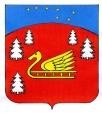 Администрация  муниципального образования Красноозерное сельское поселение муниципального образования Приозерский муниципальный район Ленинградской области. П О С Т А Н О В Л Е Н И Е  от  26 февраля 2019 года                          № 45Об организации общественного контроля за обеспечением пожарной безопасности в населенных пунктах и на территориимуниципального образования Красноозерное сельское поселение      В соответствии с Федеральным законом от 21 Декабря 1994 года № 69-ФЗ «О пожарной безопасности» , Федеральным законом от 6 октября 2003 года № 131-ФЗ  «Об общих принципах организации местного самоуправления в Российской Федерации», Жилищным кодексом Российской федерации, Градостроительным кодексом Российской Федерации, руководствуясь Уставом МО Красноозерное сельское поселение, в целях укрепления пожарной безопасности в жилищном фонде, садоводческих, огороднических и дачных некоммерческих объединениях, учреждениях и на объектах различных форм собственности на территории Красноозерного сельского поселения Приозерского района Ленинградской области администрация муниципального образования Красноозерное сельское поселение МО Приозерский муниципальный район Ленинградской области П О С Т А Н О В Л Я Е Т:  Утвердить «Положение об организации общественного контроля  за      обеспечением пожарной безопасности в населенных пунктах и на территории муниципального образования Красноозерное сельское поселение».Опубликовать  настоящее постановление в сетевом информационном издании   ЛЕНОБЛИНФОРМ и разместить на официальном сайте поселения http://krasnoozernoe.ru/.Настоящее постановление вступает в силу с момента его официального опубликования. Постановление «Об организации общественного контроля за обеспечением пожарной безопасности на территории муниципального образования Красноозерное сельское поселение» от 26.03.2012г. № 25 считать утратившим силу.Контроль за исполнением настоящего постановления оставляю за собой.  И. о. главы администрации 	  	  	 	 	О. АнкруИсп. Е.А. Максимова 8 (813 79) 67-493Разослано: дело-3, прокуратура-1, ОНДиПР-1Утверждено
Постановлением администрации муниципального образования Красноозерное сельское поселение 
от 26 февраля 2019 года  № 45ПОЛОЖЕНИЕОБ ОРГАНИЗАЦИИ ОБЩЕСТВЕННОГО И МУНИЦИПАЛЬНОГО КОНТРОЛЯ ЗА СОБЛЮДЕНИЕМ ТРЕБОВАНИЙ ПОЖАРНОЙ БЕЗОПАСНОСТИ В НАСЕЛЕННЫХ ПУНКТАХ НА ТЕРРИТОРИИ МУНИЦИПАЛЬНОГО ОБРАЗОВАНИЯ КРАСНООЗЕРНОЕ СЕЛЬСКОЕ ПОСЕЛЕНИЕ 1.   Настоящее Типовое положение разработано в соответствии с Конституцией Российской Федерации, Федеральным законом от 21 декабря 1994 года № 69-ФЗ «О пожарной безопасности», Федеральным законом от 6 октября 2003 года № 131-ФЗ «Об общих принципах организации местного самоуправления в Российской Федерации», Правилами пожарной безопасности в Российской Федерации в целях реализации в населенных пунктах Ленинградской области первичных мер пожарной безопасности и регулирует вопросы организации работы по осуществлению общественного и муниципального контроля за соблюдением требований пожарной безопасности.2.   Для целей настоящего Положения используются следующие понятия:пожарная безопасность – состояние защищенности личности, имущества, общества и государства от пожаров;пожар – неконтролируемое горение, причиняющее материальный ущерб, вред жизни и здоровью граждан, интересам общества и государства;                                                         требования  пожарной безопасности – специальные условия социального и технического характера, установленные в целях  обеспечения  пожарной безопасности законодательством Российской Федерации, нормативными документами или уполномоченным государственным органом;нарушение требований пожарной безопасности – невыполнение или ненадлежащее выполнение требований пожарной безопасности;противопожарный режим – правила поведения людей, порядок организации производства и содержания помещений, обеспечивающие предупреждение нарушений требований безопасности и тушение пожаров;меры пожарной безопасности – действия по обеспечению пожарной безопасности, в том числе по выполнению требований пожарной безопасности;пожарная охрана – совокупность созданных в установленном порядке органов управления, подразделений и организаций, предназначенных для организации профилактики пожаров, их тушения и проведения возложенных на них аварийно-спасательных работ;                                                                                                                    пожарно-техническая продукция – специальная техническая, научно-техническая и интеллектуальная продукция, предназначенная для обеспечения пожарной безопасности, в том числе пожарная техника и оборудование, пожарное снаряжение, огнетушащие и огнезащитные вещества, средства специальной связи и управления , программы для электронных вычислительных машин и базы данных, а также иные средства предупреждения и тушения пожаров;государственный пожарный надзор — осуществляемая в порядке, установленном законодательством Российской Федерации, деятельность по проверке соблюдения организациями и гражданами требований пожарной безопасности и принятие мер по результатам проверки;нормативные документы по пожарной безопасности – технические регламенты и стандарты, а также действующие до вступления в силу технических регламентов и вновь разрабатываемые нормы пожарной безопасности, правила пожарной безопасности, стандарты, инструкции и иные документы, содержащие соответственно обязательные и рекомендательные требования пожарной безопасности;                                                            профилактика пожаров – совокупность превентивных мер, направленных на исключение возможности возникновения пожаров и ограничение их последствий;первичные меры пожарной безопасности — реализация принятых в установленном порядке норм и правил по предотвращению пожаров, спасению людей и имущества от пожаров, являющихся частью комплекса мероприятий по организации пожаротушения;                                      добровольная пожарная охрана – форма участия граждан в обеспечении первичных мер пожарной безопасности;добровольный пожарный — гражданин, непосредственно участвующий на добровольной основе в деятельности подразделений пожарной охраны по предупреждению и тушению пожаров;муниципальный контроль за соблюдением требований пожарной безопасности — работа по профилактике пожаров путем осуществления администрацией муниципального образования контроля за соблюдением требований пожарной безопасности в населенных пунктах.3.   Общественный контроль за соблюдением требований пожарной безопасности является формой участия граждан в добровольной пожарной охране. Гражданин, участвующий в проведении общественного контроля за соблюдением требований пожарной безопасности, является добровольным пожарным.4.   Общественный контроль за соблюдением требований пожарной безопасности в населенных пунктах осуществляется в порядке проведения гражданами социально значимых работ, устанавливаемых органами местного самоуправления.5.   Гражданами, осуществляющими общественный контроль за соблюдением требований пожарной безопасности, могут являться жители, обладающие избирательным правом, разделяющие цели и задачи, определенные настоящим типовым Положением, достигшие 18-летнего возраста, способные по своим деловым, моральным качествам и состоянию здоровья выполнять поставленные задачи.     Общественный контроль не могут осуществлять граждане, имеющие судимость, состоящие на учете в медицинских учреждениях по поводу психического заболевания, наркомании или алкоголизма, признанные судом недееспособными или ограниченно дееспособными, систематически нарушающие общественный порядок и отрицательно характеризующиеся по месту жительства, работы и учебы.6.   Работы по осуществлению общественного контроля  за соблюдением требований пожарной безопасности проводятся гражданами на добровольной основе по договоренности с администрацией муниципального образования в свободное от основной работы или учебы время на безвозмездной основе не чаще одного раза в три месяца. Продолжительность работ не может составлять более четырех часов подряд.7.    Осуществление муниципального и общественного контроля за соблюдением требований пожарной безопасности возлагается на заместителя главы администрации МО Красноозерное сельское поселение .8.   Работы по осуществлению общественного контроля за соблюдением требований пожарной безопасности включают в себя:— контроль за соблюдением требований пожарной безопасности в населенных пунктах и на объектах муниципальной собственности;— подготовку от  имени главы администрации МО предложений гражданам, проживающим в населенных пунктах, руководителям объектов, находящихся в муниципальной собственности, и иным должностным лицам об устранении нарушений  требований пожарной безопасности;— подготовку предложений в адрес главы администрации МО о передаче материалов по фактам нарушения требований пожарной безопасности в территориальный орган государственного пожарного надзора;— подготовку своевременной информации главе администрации МО о необходимости введения на территории населенного пункта особого противопожарного режима и разработку мер пожарной безопасности на особый период, а также контроль за соблюдением требований пожарной безопасности, установленных на особый период;— подготовку предложений главе администрации МО  по реализации мер пожарной безопасности в границах населенных пунктов;— проведение противопожарной пропаганды в населенных пунктах путем бесед о мерах пожарной безопасности, выступлений на сходах граждан с доведением до населения требований пожарной безопасности и данных об оперативной обстановке с пожарами, распространения среди населения листовок, наглядной агитации и литературы противопожарной направленности;— доведение до населения решений органов местного самоуправления, касающихся вопросов обеспечения пожарной безопасности.9.   Работы по  профилактике пожаров путем проведения общественного контроля за соблюдением требований пожарной безопасности проводятся на основании планов-заданий, выдаваемых администрацией МО, с предоставлением отчета о проделанной работе, а также по мере необходимости, при обращении граждан, проживающих в населенных пунктах, либо при выявлении на территории населенного пункта нарушений требований пожарной безопасности.10.  За гражданином, осуществляющим общественный контроль за соблюдением требований пожарной безопасности, по согласованию с ним закрепляются конкретные населенные пункты, кварталы и улицы.11.  Нормативная литература, необходимая для осуществления общественного и муниципального контроля за соблюдением требований пожарной безопасности, приобретается за счет средств администрации МО.12.  Обучение лица, назначенного ответственным за осуществление муниципального контроля за соблюдением требований пожарной безопасности из числа работников администрации МО, проводится в специализированных организациях, имеющих лицензию на обучение лиц, ответственных за пожарную безопасность  и лиц, обучающих население мерам пожарной безопасности.13.  Обучение лиц, осуществляющих общественный контроль за соблюдением требований пожарной безопасности, проводится в администрации МО заместителем главы администрации.14.  Муниципальный контроль за соблюдением требований пожарной безопасности  включает в себя:— контроль за соблюдением требований пожарной безопасности в населенных пунктах и на объектах муниципальной собственности;— организацию деятельности граждан по противопожарной профилактике путем организации общественного контроля за соблюдением требований пожарной безопасности;                                                                                                                                                - рассмотрение информации  о нарушениях требований пожарной безопасности, подготовленной по результатам проведения общественного контроля;                                                 — принятие решений о передаче материалов , составленных по фактам нарушений требований пожарной безопасности, в территориальный орган государственного пожарного надзора для принятия соответствующих мер;— подготовку от имени главы администрации МО гражданам, руководителям объектов, находящихся в муниципальной собственности, и иным должностным лицам предложений об устранении нарушений требований  пожарной безопасности;— разработку мер пожарной безопасности для населенных пунктов и утверждение их главой администрации МО;— подготовку своевременной информации главе администрации МО о необходимости введения на территории населенного пункта особого противопожарного режима и разработку мер пожарной безопасности на особый период, контроль за соблюдением требований пожарной безопасности на особый период;— подготовку главе администрации МО и органам государственной власти предложений по реализации мер пожарной безопасности в границах населенных пунктов;— проведение противопожарной пропаганды путем бесед о мерах пожарной безопасности, выступлений на сходах граждан с доведением до населения  требований пожарной безопасности и данных об оперативной обстановке с пожарами, распространения среди населения листовок, наглядной агитации и литературы противопожарной направленности;      — доведение до населения решений органов местного самоуправления, касающихся вопросов обеспечения пожарной безопасности.5.  При подготовке информации о фактах нарушения требований пожарной безопасности, направляемой в территориальный орган государственного пожарного надзора для принятия соответствующих мер, к информации должны прилагаться:— копии ранее направленных предложений об устранении нарушений требований пожарной безопасности в адрес граждан, руководителей объектов, находящихся в муниципальной собственности, и иных должностных лиц;— копии решений органов местного самоуправления, сходов жителей, советов депутатов МО по вопросам нарушения требований пожарной безопасности;— акт, составленный по фактам выявленных нарушений требований пожарной безопасности, подписанный гражданином, осуществляющим общественный контроль, и должностным лицом, ответственным за проведение муниципального контроля за соблюдение требований пожарной безопасности;— при необходимости - выкопировки из генеральных планов и съемок населенных пунктов;      — другая документация, необходимая для проведения проверки.16.  Предложения об устранении нарушений требований пожарной безопасности в адрес граждан, руководителей объектов, находящихся в муниципальной собственности, и иных должностных лиц вручаются или направляются по почте в форме писем, подписываемых главой администрации МО.17.  Предложения в адрес руководителей объектов, не являющихся муниципальной собственностью, направляются в случаях, если допущенные ими нарушения требований пожарной безопасности влияют на пожарную безопасность населенного пункта в целом или объекта, находящегося в муниципальной собственности.18.  Проведение общественного и муниципального контроля за соблюдением требований пожарной безопасности в частных жилых домах и квартирах, находящихся в собственности граждан, осуществляется при согласии собственника на проведение указанного контроля.                                                                                                                    19.  Не реже одного раза в полугодие на основе информации, получаемой из территориального органа государственного пожарного надзора, органов государственной власти всех уровней, органов местного самоуправления, а также на основе оперативной информации по вопросам пожарной безопасности заместитель главы администрации МО  готовит план-задание гражданам, осуществляющим общественный контроль.                                                                                                              20.  На основе отчетов о проведении общественного контроля за соблюдением требований пожарной безопасности лицо, назначенное ответственным за проведение муниципального контроля, не реже одного раза в полугодие:                                                                            — обобщает данные отчетов о проведении общественного контроля за соблюдением требований пожарной безопасности;                                                                                                   — подготавливает предложения об устранении нарушений требований пожарной безопасности в адрес граждан, руководителей объектов, находящихся в муниципальной собственности, иных должностных лиц;— подготавливает материалы о нарушениях требований пожарной безопасности для передачи их в территориальный орган государственного пожарного надзора для принятия соответствующих мер;— разрабатывает и представляет главе администрации МО и совету депутатов МО перечень мероприятий по обеспечению требований пожарной безопасности в населенных пунктах;     — организует сходы жителей населенных пунктов с наиболее неблагополучной противопожарной обстановкой для решения комплекса вопросов по обеспечению первичных мер пожарной безопасности;— проводит иную работу, направленную на решение вопросов обеспечения первичных мер пожарной безопасности в границах населенных пунктов;— готовит информацию в территориальный орган государственного пожарного надзора о результатах  проведения на территории МО общественного и муниципального контроля за соблюдением требований пожарной безопасности.21.  Общее руководство деятельностью по осуществлению общественного и муниципального контроля за соблюдением требований пожарной безопасности осуществляется главой администрации МО.22.  Гарантии правовой и социальной защиты, а также меры социального и экономического стимулирования граждан, осуществляющих общественный контроль за обеспечением пожарной безопасности, устанавливаются нормативными правовыми актами  Ленинградской области, нормативными правовыми актами органов местного самоуправления.